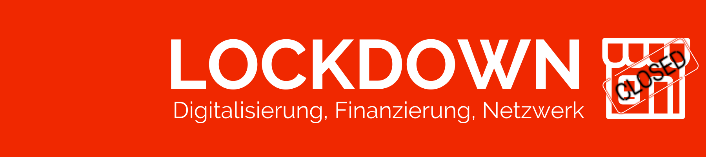 ERFA – Händleraustausch zum zweiten LockdownAb dem 16. Dezember müssen deutschlandweit Nonfood-Handel wieder schließen. Tauschen Sie sich jetzt mit anderen betroffenen Unternehmer*innen aus. Teil der Runde ist Handelsexperte Frank Rehme, E-Commerce Blogger Mark Steier, IFH-Geschäftsführer Dr. Kai Hudetz sowie weitere Expert*innen, die Auskunft zu folgenden Fragen geben können: Welche staatlichen Hilfen gibt es jetzt? Wie kann ich den Kontakt zu meinen Kund*innen im Lockdown halten? Wie werde ich online gefunden? Wie kann ich online verkaufen? Worauf muss ich dabei achten?Der   unterstützt in Kooperation mit dem Mittelstand 4.0-Kompetenzzentrum Handel Händler*innen im zweiten Lockdown aktiv mit verschiedenen Formaten. Bleiben Sie stets informiert auf der Webseite, es kommen laufend Inhalte und Webinare hinzu.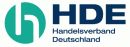 EFRA Termine: Mittwoch, 16.12.2020 von 09:30-10:30 UhrJetzt digitalisieren! mit Frank Rehme, Geschäftsführer des Mittelstand 4.0-Kompetenzzentrum HandelFreitag, 18.12.2020 von 09:30-10:30 Uhr Aus dem Lockdown auf den Marktplatz mit Mark Steier, E-Commerce Experte und Blogger bei wortfilter.deMontag, 21.12.2020 von 09:30-10:30 Uhr Digital und lokal mit Dr. Kai Hudetz, Geschäftsführer IFH KölnAnmeldung für die EFRA Runden unter: https://einzelhandel.de/index.php?option=com_content&view=article&id=12932 Für Fragen steht Ihnen Frau Kossok-Spieß vom HDE gerne zur Verfügung: Telefon: 030 /72 62 50-33 oder Mail: kossok-spiess@hde.de 